	Drama 20: CP 20.4      						Name: ___________________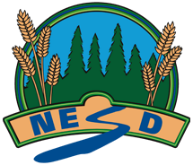 Feedback:Fully meeting expectations, with enriched understanding (EU)Fully meeting grade level expectations (FM)Mostly meeting grade level expectations (MM)Not yet meeting grade level expectations (NY)CP20.4 

Investigate a creative process for building a play.You can thoroughly investigate a creative process for building a play.  You are able to confidently create a production plan. You might be: Creating a script (for production) based on the limitations of a school-based production (cast size, budget, time).Purposefully organizing, planning, and facilitating rehearsals.Skillfully producing and executing your production planDesigning workshops, during the rehearsal process, that promote a safe and respectful space for allYou can investigate a creative process for building a play.  You show this by:Examining multiple scripts with similar themes. Analyzing the obstacles and opportunities in the script (consider context, subtext, circumstances, dialogue, dramatic action)Applying multiple acting methods within the rehearsal process to establish personaCreating a comprehensive production plan You support your investigation with relevant details and examples. You are exploring and practicing investigating a creative process for building a play. You may be: 
Selecting and exploring different scripts with similar themes. Discussing the obstacles and opportunities within a script while considering context, subtext, circumstances, dialogue, dramatic action . Practicing different rehearsal methods Exploring different acting methods and considering how they influence personaDrafting a detailed  production plan.  You are having trouble investigating a creative process for building a play. Consider: How do I know what script to select?Where do I find scripts with similar themes?What’s an obstacle or barrier that need to be considered when selecting a script?What do opportunities look like within a script?What are examples of different rehearsal methods?What is an acting method?  How do I know which acting method to use?What is a production plan?  What parts are included in a production plan (assigning roles, developing budget, timeline, rehearsal, space (rehearsal/ performance)?